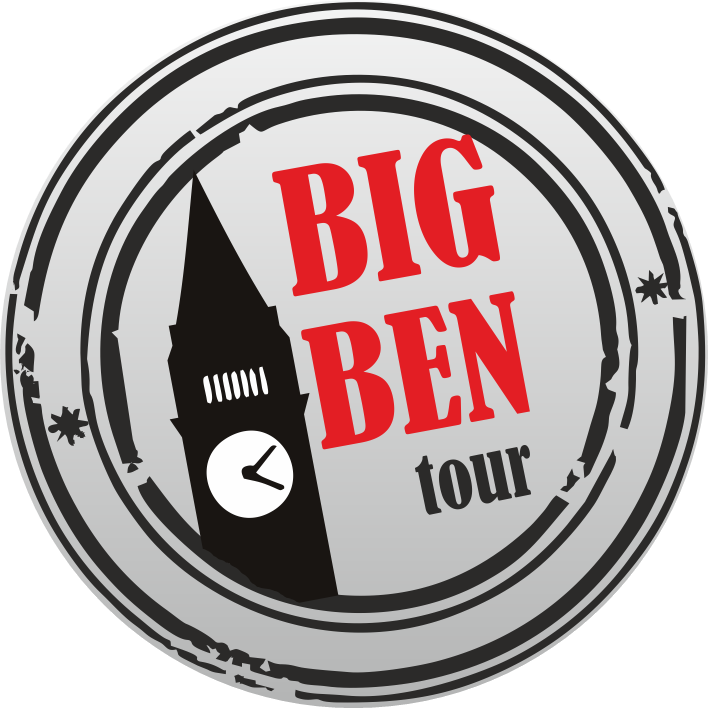 Выходные в Риге с проживанием в отеле Radisson Blu Daugava 4*АКЦИЯ 2+1=2! Третий путешествует БЕСПЛАТНО! Детям до 12 лет - БЕСПЛАТНО! *расчет производится в рублях по курсу на день оплатыДополнительно за каждого туриста оплачивается туристическая услуга 30 руб.Детям до 12 лет в сопровождении двух взрослых проживание, проезд, экскурсии и завтрак БЕСПЛАТНО (оплачивается только туристическая услуга).ПРОГРАММА ТУРА1 ДЕНЬ
Отправление из Минска вечером (точное время смотрите на нашем сайте  в разделе "отправление туров" за 1-2 дня до поездки).2 ДЕНЬПрибытие в Ригу утром. Вас ждет пешеходная экскурсия по Риге, которая перенесет в настоящий средневековый город. Гуляя по старым улицам, вы услышите историю старинных домов, на фасадах которых скульптуры женщин, павлинов, львов, мистических животных из легенд. Вы совершите прогулку по мощеным булыжником улочкам Старого города, где иногда с трудом расходятся два человека. Затем мы дойдём до района застройки конца XIX — начала XX века, где царствует захватывающий архитектурный стиль модерн — украшенные фигурами нимф, горгулий и сатиров фасады домов. Также посетите места, где были сняты известные фильмы: «Шерлок Холмс и Доктор Ватсон», «Семнадцать мгновений весны» и др.По желанию экскурсионная поездка в Юрмалу (доп. плата 10 €).Во время экскурсионной программы в Юрмале, которая по праву считается «жемчужиной Латвии» и крупнейшим прибалтийским городом-курортом, мы прогуляемся по самым примечательным местам города и увидим все его достопримечательности: пляж, концертный зал «Дзинтари», ул. Йомас, дачу президента Латвии, летнюю резиденцию Российского посольства, дачу Морберга и др. Вы познакомитесь с историей курорта, увидите самые дорогие виллы и узнаете о Доме сказок Ундине. Проезжая по улицам города, Вы увидите уникальную деревянную застройку в стиле модерн.Возвращение в Ригу. Заселение в отель Radisson Blu Daugava 4*. Здание отеля расположено на берегу реки Даугава, откуда открывается великолепный вид на Старую Ригу. Гостиница гарантирует своим гостям наилучший прием и обслуживание на самом высоком уровне.Отель расположен всего в нескольких минутах ходьбы от делового и исторического центра города, государственных учреждений и посольств и в 15-ти минутах езды от аэропорта.Своим зарегистрированным гостям отель предлагает бесплатный высокоскоростной и беспроводной Интернет.Все гости могут свободно посещать фитнес-центр с бассейном и сауной.Ночь в отеле.3 ДЕНЬЗавтрак (за доп. плату). Освобождение номеров. Свободное время в Риге или по желанию экскурсионная поездка в зимнюю сказочную Сигулду (15 € + входные билеты).Город Сигулда — центр Национального парка «Гауя». Недаром Сигулду называют Латвийской Щвейцарией — это незабываемая по своей красоте природа, своеобразная река Гауя, живописная долина реки с пещерами и оврагами, исторические места, Турайдский заповедник с замком и усадьбой, развалины Сигулдского замка. Современная Сигулда — это центр горнолыжного, санно-бобслейного спорта.Свободное время. Вечером отправление в Минск.4 ДЕНЬПрибытие в Минск утром.Даты и цены:Заказать турДаты тура (4 дня)Cтоимость тура*20.01.2017-23.01.201755 €03.02.2017-06.02.201755 €17.02.2017-20.02.201755 €03.03.2017-06.03.201755 €17.03.2017-20.03.201755 €31.03.2017-03.04.201755 €В стоимость тура входитДополнительно обязательно оплачиваетсяДополнительно по желанию оплачиваетсяВозможны дополнительные расходыПроезд в комфортабельном автобусе туристического класса на протяжении всей поездкиЕсли вы путешествуете один - обязательна доплата за одноместное размещение в отеле 25 €Экскурсия в Юрмалу 10 €Входные билеты на посещаемые объектыСопровождение руководителя группы на протяжении всей поездкиЭкскурсионная поездка в Сигулду - 15 € + входные билетыБилеты на общественный транспортПроживание в отеле Radisson Blu Daugava 4* 1 ночь  (1место в двухместном номере) Завтрак (шведский стол) – 5 €Визовая поддержкаПосещение бассейна и комплекса саун в отелеБонус! При покупке экскурсий в Юрмалу и Сигулду специальная цена - 20 €+ завтрак стоимостью 5 € в подарок! Экскурсия по Риге